本文稿提供了针对WRC-15的欧洲共同提案。这些提案是由欧洲邮电主管部门大会（CEPT）的大会筹备组（CPG）拟定的。如同在过去的大会中一样，这些提案的目的在于针对正在出现的各种无线电通信需求做出及时和有效的反应，同时最大限度地促进频谱的有效使用、保护现有的业务及其预期的发展，并促进所有国家和系统公平地获得频率。欧洲各主管部门欢迎WRC-15提供的机会，使之得以与其他国际电联成员国主管部门就包含在本次大会议程中的各种问题进行深入的讨论。为此，为每个议项都指定了协调员作为和其他主管部门之间的联络人，从而在达成能够为所有的国际电联国家所支持的决定的过程中为大会工作做出贡献。提案的细节见本文稿的26份补遗（每个大会议项一份）。这些补遗的目录见附件1。本文稿附件2提供了针对每个WRC-15议项的欧洲协调员名单。各欧洲主管部门的联署表见附件3。附件：3件附件1提交WRC-15的欧洲共同提案的结构及
与WRC-15各议项的对应附件2WRC-15欧洲协调员名单附件3欧洲共同提案共同签署方清单（ECP）______________世界无线电通信大会（WRC-15）
2015年11月2-27日，日内瓦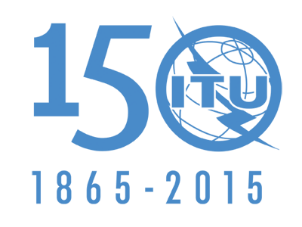 国 际 电 信 联 盟全体会议文件 9(Rev.2)-C2015年11月15日原文：英文欧洲共同提案（CEPT）欧洲共同提案（CEPT）有关大会工作的提案有关大会工作的提案文件标题CPI主要文件有关大会工作的欧洲共同提案补遗1欧洲共同提案第1部分 – 议项1.1是补遗1（Add.1）欧洲共同提案第1部分分部分1 – 1427-1518MHz频段是补遗1（Add.2）欧洲共同提案第1部分分部分2 – 3 400-3 800 MHz频段是补遗1（Add.3）欧洲共同提案第1部分分部分3 – 470-694 MHz频段是补遗1（Add.4）欧洲共同提案第1部分分部分4 – 频段无修改是补遗1（Add.5）欧洲共同提案第1部分分部分5 – 3 800-4 200MHz频段是补遗1（Add.6）欧洲共同提案第1部分分部分6 – 4400-4500、4800-5000、5925-6425 MHz频段是补遗1（Add.7）欧洲共同提案第1部分分部分7 – 2 700-2 900 MHz是补遗2欧洲共同提案第2部分 – 议项1.2补遗2（Add.1）欧洲共同提案第2部分分部分1 – 议项1.2 – 问题A和D是补遗2（Add.2）欧洲共同提案第2部分分部分2 – 议项1.2 – 问题B是补遗2（Add.3）欧洲共同提案第2部分分部分2 – 议项1.2 – 问题C是补遗3欧洲共同提案第3部分 – 议项1.3是补遗4欧洲共同提案第4部分 – 议项1.4是补遗5未使用补遗6欧洲共同提案第6部分 – 议项1.6补遗6（Add.1）欧洲共同提案第6部分分部分1 – 议项1.6.1是补遗6（Add.2）未使用补遗7欧洲共同提案第7部分 – 议项1.7是补遗8欧洲共同提案第8部分 – 议项1.8是补遗9欧洲共同提案第9部分 – 议项1.9是补遗9（Add.1）欧洲共同提案第9部分分部分1 – 议项1.9.1是补遗9（Add.2）欧洲共同提案第9部分分部分2 – 议项1.9.2是补遗10欧洲共同提案第10部分 – 议项1.10是补遗11欧洲共同提案第11部分 – 议项1.11是补遗12欧洲共同提案第12部分 – 议项1.12是补遗13欧洲共同提案第13部分 – 议项1.13是补遗14未使用补遗15欧洲共同提案第15部分 – 议项1.15是补遗16欧洲共同提案第16部分 – 议项1.16是补遗16（Add.1）欧洲共同提案第16部分分部分1 – 议项1.16 – 问题A是补遗16（Add.2）欧洲共同提案第16部分分部分2 – 议项1.16 – 问题B是补遗16（Add.3）欧洲共同提案第16部分分部分3 – 议项1.16 – 问题C是补遗17欧洲共同提案第17部分 – 议项1.17是补遗18欧洲共同提案第18部分 – 议项1.18是补遗19欧洲共同提案第19部分 – 议项2是补遗20欧洲共同提案第20部分 – 议项4是补遗21欧洲共同提案第21部分 – 议项7是补遗21（Add.1）欧洲共同提案第21部分分部分A – 议项7 – 问题A是补遗21（Add.2）欧洲共同提案第21部分分部分B – 议项7 – 问题B是补遗21（Add.3）欧洲共同提案第21部分分部分C – 议项7 – 问题C是补遗21（Add.4）欧洲共同提案第21部分分部分D – 议项7 – 问题D是补遗21（Add.5）欧洲共同提案第21部分分部分E – 议项7 – 问题E是补遗21（Add.6）欧洲共同提案第21部分分部分F – 议项7 – 问题F是补遗21（Add.7）欧洲共同提案第21部分分部分G – 议项7 – 问题G是补遗21（Add.8）未使用补遗21（Add.9）欧洲共同提案第21部分分部分I – 议项7 – 问题I是补遗21（Add.10）欧洲共同提案第21部分分部分J – 议项7 – 问题J是补遗21（Add.11）欧洲共同提案第21部分分部分K – 议项7 – 问题K是补遗21（Add.12）欧洲共同提案第21部分分部分L – 议项7 – 问题L是补遗21（Add.13）欧洲共同提案第21部分分部分np – 议项7 – 问题NP是补遗22欧洲共同提案第22部分 – 议项9.1补遗22（Add.1）欧洲共同提案第22部分分部分A – 议项9.1 – 问题9.1.1是补遗22（Add.2）欧洲共同提案第22部分分部分B – 议项9.1 – 问题9.1.2是补遗22（Add.3）欧洲共同提案第22部分分部分C – 议项9.1 – 问题9.1.3是补遗22（Add.4）欧洲共同提案第22部分分部分D – 议项9.1 – 问题9.1.4是补遗22（Add.5）未使用补遗22（Add.6）欧洲共同提案第22部分分部分E – 议项9.1 – 问题9.1.6是补遗22（Add.7）欧洲共同提案第22部分分部分F – 议项9.1 – 问题9.1.7是补遗22（Add.8）欧洲共同提案第22部分分部分G – 议项9.1 – 问题9.1.8是补遗23欧洲共同提案第23部分 – 议项9.2是补遗24未使用补遗25欧洲共同提案第25部分 – 议项10是补遗26欧洲共同提案第26部分 – 第185号决议（PP-14）是AIWRC-15议项CEPT协调员照片WRC-15筹备工作总协调；Alexander Kühn先生

德国

alexander.kuehn@bnetza.de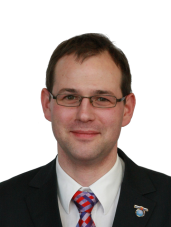 1.1根据第233号决议（WRC-12），审议为作为主要业务的移动业务做出附加频谱划分，并确定国际移动通信（IMT）的附加频段及相关规则条款，以促进地面移动宽带应用的发展；Pasi Toivonen先生

芬兰pasi.toivonen@ficora.fi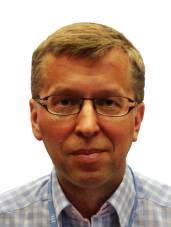 1.2审查ITU-R根据第232号决议（WRC-12）开展的、有关1区移动业务（航空移动除外）使用694-790 MHz频段的研究结果并采取适当措施；Steve Green先生

英国steve.green@ofcom.org.uk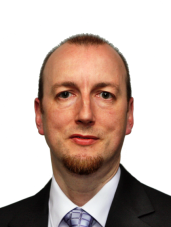 1.3根据第648号决议（WRC-12），审议并修订有关宽带公共保护和赈灾（PPDR）的第646号决议（WRC-12，修订版）；Andrew Gowans先生

英国andrew.gowans@ofcom.org.uk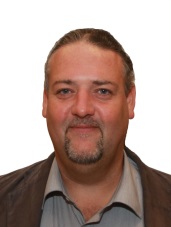 1.4按照第649号决议（WRC-12），考虑在5 250-5 4 50/5 250-5 450 kHz频段为作为次要业务的业余业务进行一项可能的新划分；Hans Blondeel Timmerman先生

荷兰pb2t@me.com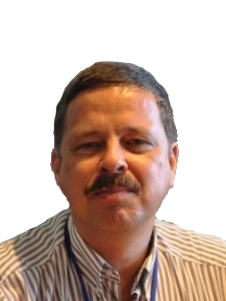 1.5根据第153号决议（WRC-12），考虑将划分给无须遵守附录30、30A和30B规定的卫星固定业务的频段用于非隔离空域无人机系统（UAS）的控制和非有效载荷通信；Hans-Jürgen Tscheulin先生

德国hansjuergen.tscheulin@audens.de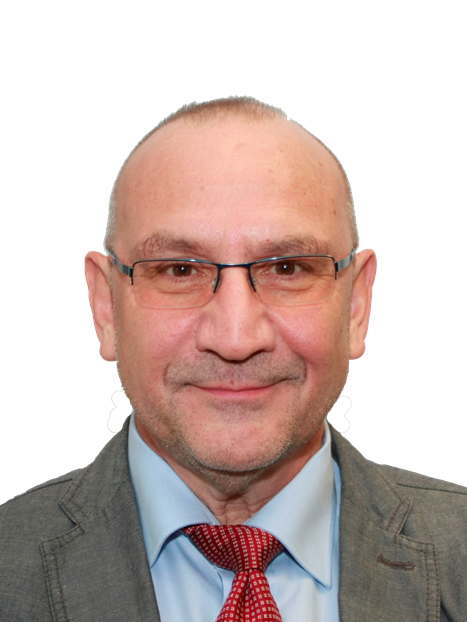 1.6考虑做出以下可能的主要业务附加划分：Mikhail Simonov先生

俄罗斯联邦mms@niir.ru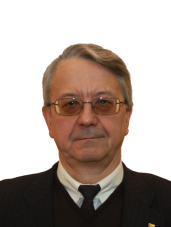 1.6.1在1区的10 GHz至17 GHz范围内为卫星固定业务（地对空和空对地）增加250 MHz；Mikhail Simonov先生

俄罗斯联邦mms@niir.ru1.6.2在2区和3区的13-17 GHz范围内为卫星固定业务（地对空）分别增加250 MHz和300 MHz；并分别根据第151号（WRC-12）和152号决议（WRC-12），审议关于每个频率范围内当前卫星固定业务划分的规则条款，同时考虑到ITU-R的研究结果；Mikhail Simonov先生

俄罗斯联邦mms@niir.ru1.7按照第114号决议（WRC-12，修订版）审议卫星固定业务（地对空）对5 091-5 150 MHz频段的使用（限于卫星移动业务的非对地静止卫星移动系统的馈线链路）；CEPT代理协调员
Victor Glushko先生俄罗斯联邦glushko@geyser-telecom.ru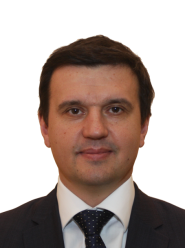 1.8在根据第909号决议（WRC-12）开展的研究基础上，审议与船载地球站（ESV）相关的条款；Bernard Lagarde先生

法国bernard.lagarde@anfr.fr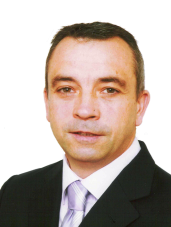 1.9根据第758号决议（WRC-12）考虑；Soraya Contreras女士

法国

soraya.contreras@anfr.fr 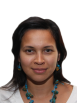 1.9.1在遵守适当共用条件的前提下，在7 150-7 250 MHz频段（空对地）和8 400-8 500 MHz频段（地对空）为卫星固定业务做出可能的新划分；Soraya Contreras女士

法国

soraya.contreras@anfr.fr 1.9.2根据相关研究结果，将7 375-7 750 MHz频段和8 025-8 400 MHz频段划分给卫星水上移动业务的可能性及额外的规则措施；Soraya Contreras女士

法国

soraya.contreras@anfr.fr 1.10根据第234号决议（WRC-12），考虑在22 GHz至26 GHz的频率范围内卫星移动业务地对空和空对地方向（包括涵盖国际移动通信（IMT）的宽带应用的卫星部分）的频谱需求并考虑做出可能的附加频谱划分；Juergen Nitschke先生

德国juergen.nitschke@BNetzA.de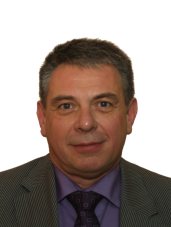 1.11根据第650号决议（WRC-12），考虑在7-8 GHz范围内为卫星地球探测业务（地对空）做出主要业务划分；Elena Daganzo-Eusebio女士

荷兰Elena.daganzo-eusebio@esa.int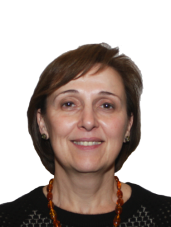 1.12按照第651号决议（WRC-12），审议在8 700-9 300 MHz和/或9 900-10 500 MHz频段内将目前9 300-9 900 MH频段内卫星地球探测（有源）业务的全球划分最多扩展600 MHz；Hanspeter Kuhlen

德国Hanspeter.kuhlen@airbus.com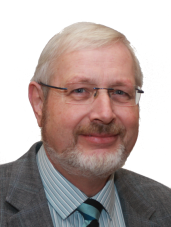 1.13根据第652号决议（WRC-12）审议第5.268款，以便审查增加5公里的距离限制，并允许与轨道载人航天器通信的航天器使用空间研究业务（空对空）进行近距操作的可能性；Thibaut Caillet先生法国thibaut.caillet@anfr.fr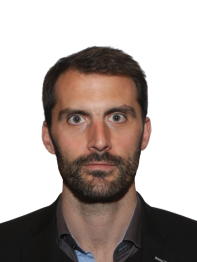 1.14根据第653号决议（WRC-12），考虑通过修改协调世界时（UTC）或一些其他方式，实现连续的基准时标的可行性并采取适当行动；Bharat Dudhia先生

英国bharat.dudhia@ofcom.org.uk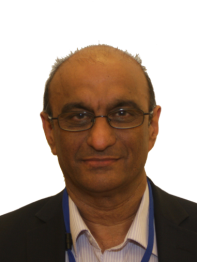 1.15根据第358号决议（WRC-12）考虑水上移动业务船载通信电台的频谱需求；Jaap Steenge先生

荷兰jaap.steenge@agentschaptelecom.nl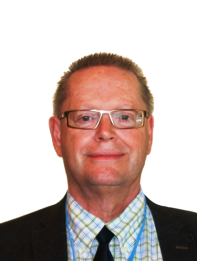 1.16根据第360号决议（WRC-12），审议有助于引入可能的新自动识别系统（AIS）技术应用和新应用方面的规则条款并考虑相关的频谱划分，以改善水上无线电通信；Hans-Karl von Arnim先生

德国hans-karl.arnim@bsh.de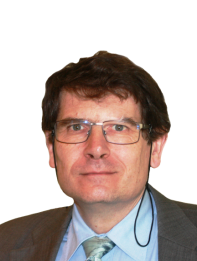 1.17按照第423号决议（WRC-12），考虑可能的频谱需求和规则行动，包括适当的航空划分，以支持无线航空电子机内通信（WAIC）；Uwe Schwark先生

德国uwe.schwark@airbus.com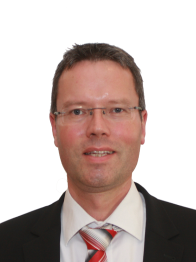 1.18根据第654号决议（WRC-12），考虑在77.5-78.0 GHz频段为无线电定位业务的汽车应用做出主要业务划分；Marco Marcovina先生法国marco.marcovina@anfr.fr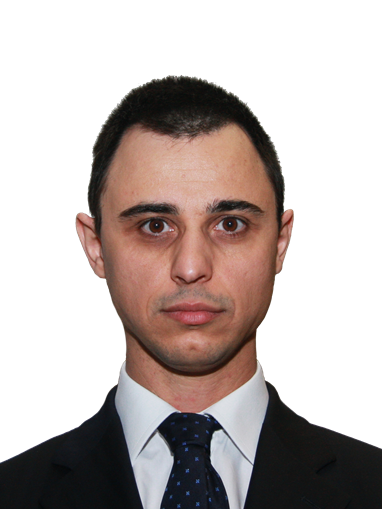 2根据第28号决议（WRC-03，修订版），审议无线电通信全会散发的引证归并至《无线电规则》中的经修订的ITU-R建议书，并根据第27号决议（WRC-12，修订版）附件1包含的原则，决定是否更新《无线电规则》中相应的引证；Karel Antousek先生

捷克共和国antousekk@ctu.cz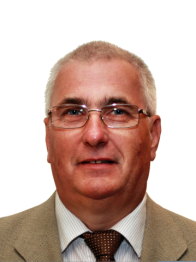 4根据第95号决议（WRC-07，修订版），复审往届大会的决议和建议，以便对其进行可能的修订、取代或废止；Karel Antousek先生

捷克共和国antousekk@ctu.cz7根据第86号决议（WRC-07，修订版），考虑为回应全权代表大会第86号决议（2002年，马拉喀什，修订版） – 关于卫星网络频率指配的提前公布、协调、通知和登记程序 – 而可能做出的修改和采取的其它方案，以便为合理、高效和经济地使用无线电频率及任何相关轨道（包括对地静止卫星轨道）提供便利；Anna Marklund女士

瑞典

anna.marklund@ses.com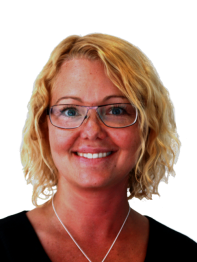 8在考虑到第26号决议（WRC-07，修订版）的同时，审议一些主管部门要求删除其国家脚注或将其国名从脚注中删除的请求（如果不再需要），并就这些请求采取适当行动；Dmytro Protsenko先生

乌克兰protsenko@ucrf.gov.ua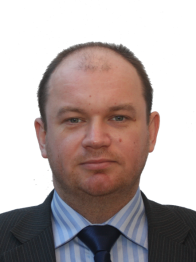 9按照《公约》第7条，审议并批准无线电通信局主任关于下列内容的报告：9.1.1第205号决议（WRC-12，修订版）保护在406-406.1 MHz频段操作的卫星移动业务系统Jean Pla先生

法国jean.pla@cnes.fr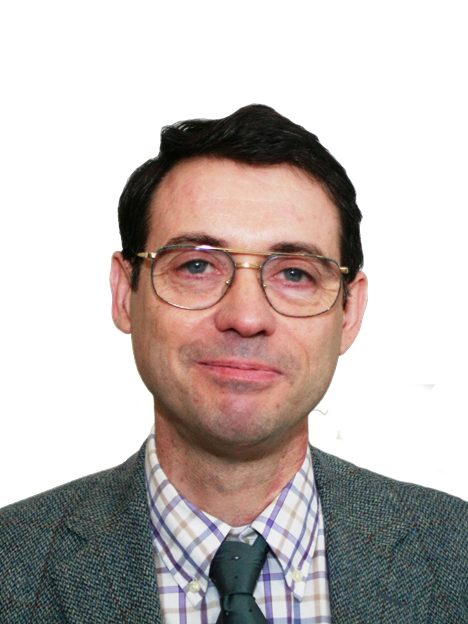 9.1.2第756号决议（WRC-12） – 在应用第9.41款进行第9.7款的协调中对可能缩小协调弧及适用技术准则的研究Mario Neri先生

英国mario.neri@ofcom.org.uk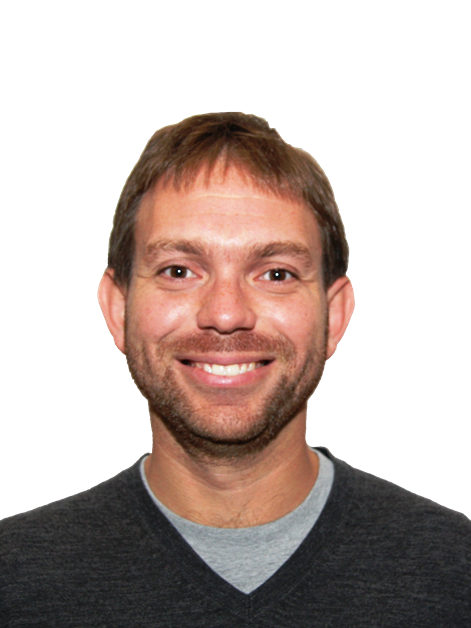 9.1.3第11号决议（WRC-12） – 使用卫星轨位和相关频率频谱在发展中国家提供国际公共电信业务Mario Neri先生

英国mario.neri@ofcom.org.uk9.1.4第67号决议（WRC-12） – 《无线电规则》的更新和重新调整CEPT代理协调员

 Martin Fenton英国Martin.Fenton@ofcom.org.uk  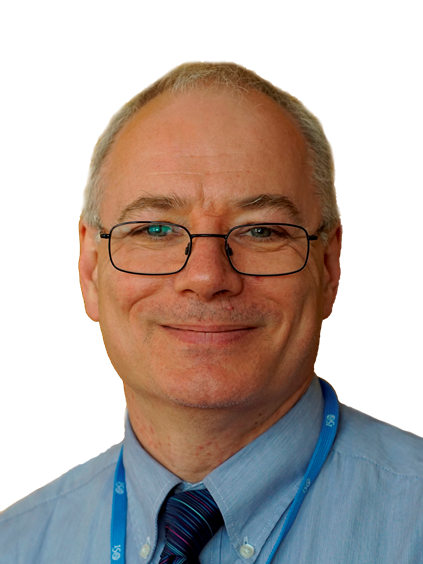 9.1.5第154号决议（WRC-12） – 为支持3 400-4 200 MHz频段内现有和未来卫星固定业务地球站的操作考虑采取技术和规则行动，以辅助1区一些国家航空器的安全操作和气象信息的可靠分发Mindaugas Sruogius先生

立陶宛mindaugas.sruogius@rrt.lt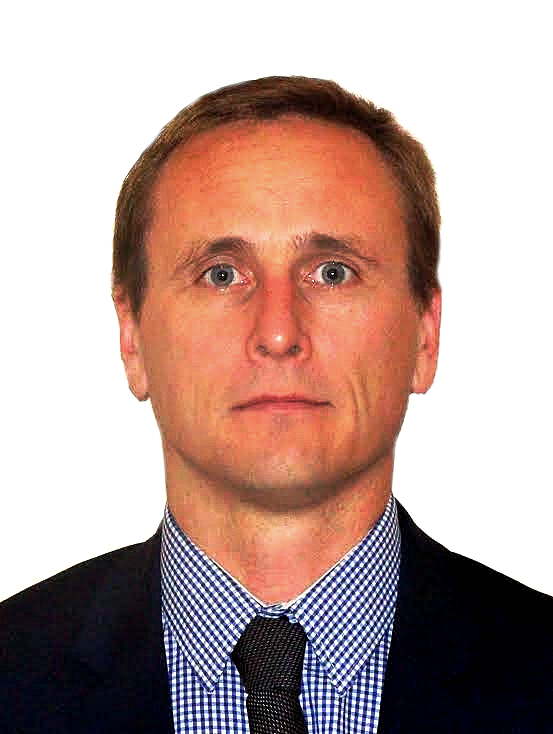 9.1.6第957号决议（WRC-12） – 旨在审议固定业务、固定电台和移动电台定义的研究Anders Jonsson

瑞典Anders.jonsson@pts.se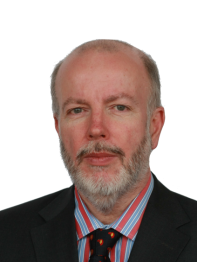 9.1.7第647号决议（WRC-12，修订版） – 应急和赈灾无线电通信频谱管理指导原则Andrew Gowans先生

英国andrew.gowans@ofcom.org.uk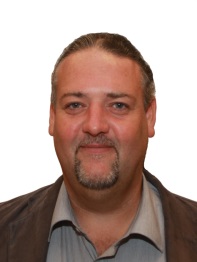 9.1.8第757号决议（WRC-12） – 纳卫星和皮卫星的规则问题Wouter Jan Ubbels先生荷兰w.j.ubbels@isispace.nl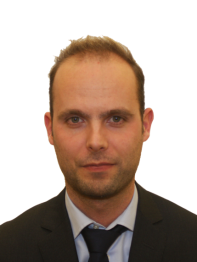 9.2《无线电规则》（卫星部分）应用中遇到的任何困难或不一致之处；Jonas Eneberg先生英国jonas.eneberg@inmarsat.com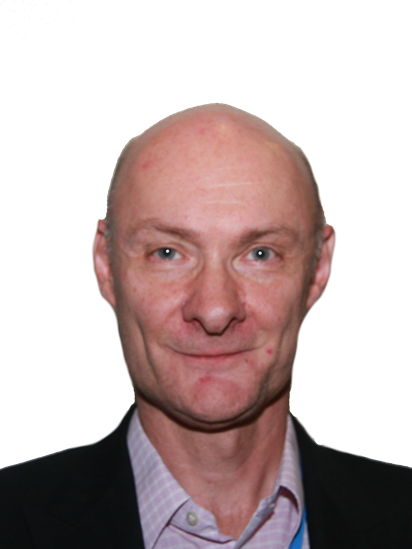 9.3第80号决议（WRC-07，修订版）：为实施《公约》体现的原则而作出的应付努力。CEPT代理协调员

Alexandre Vallet法国alexandre.vallet@anfr.fr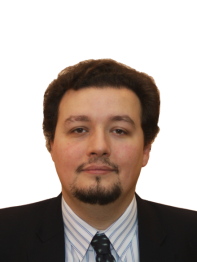 10根据《公约》第7条，向理事会建议纳入下届世界无线电通信大会议程的议项，并对随后一届大会的初步议程以及未来大会可能的议项发表意见，Wesley Milton

英国wesley.milton@ofcom.org.uk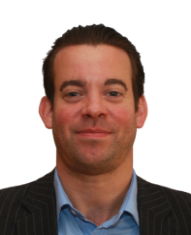 GFT国际电信联盟全权代表大会（2014年，釜山）第185号决议（2014年，釜山）“全球民航航班跟踪”做出决议，责成WRC-15按照《公约》第119款，将有关全球航班跟踪议题的审议作为紧急事务纳入其议程之中，并按照国际电联惯例，酌情将该事宜的不同方面包括在内，同时顾及ITU-R的相关研究工作。CEPT代理协调员  Gerlof Osinga荷兰gerlof.osinga@agentschaptelecom.nl 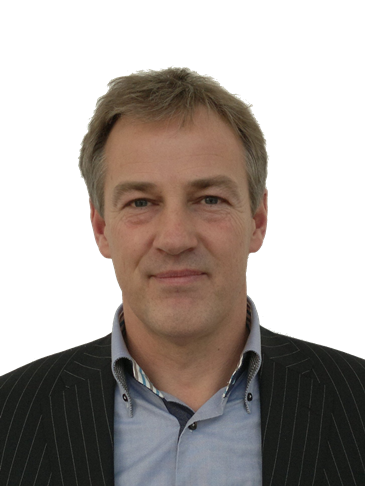 增补1A11A21A31A41A51A61A72A12A22A33456A1议项1.11.11.11.11.11.11.11.21.21.21.31.4未使用1.6.1分部分1234567123未使用1ALBAND111111AUT111111111111AZE11111111BEL11111111111BIHBLRBUL11111111111CVA11111111111CYP111111111111CZE1111111111111D11111111111DNK1111111111111E 111111111111EST1111111111111F 111111111111FIN11111111111G111111111111GEO1111111111111GRC1111111HNG111111111111HOL1111111111111HRV1111111111111I111111111111IRL11111111111ISL1111111111111LIE11111111111LTU111111LUX111111111111LVA1111111MCO111111111111MDA11111111111MKDMLT1111111111111MNE111111111111NOR111111111111POL1111111111POR11111111111ROU1111111RUS1111111S11111111111SMR1111111111111SRBSUI1111111111SVK11111111111SVN11111111111TUR11111111111UKR111111111分部分1234567123未使用1议项1.11.11.11.11.11.11.11.21.21.21.31.4未使用1.6.1增补1A11A21A31A41A51A61A72A12A22A33456A1共同签署方36373841394036373627382935增补6A2789A19A210111213141516A116A216A3议项未使用1.71.81.9.11.9.21.101.111.121.13未使用1.151.161.161.16分部分未使用12未使用ABCALBANDAUT111111111111AZE1111BEL111111111111BIHBLRBUL1111111111CVA11111111111CYP111111111111CZE111111111111D11111111111DNK111111111111E 1111111111EST111111111F 11111111111FIN111111111111G1111111111GEO111111111111GRC11111HNG111111111111HOL11111111111HRV111111111111I11111111111IRL1111111111ISL111111111111LIE11111111111LTU11111111111LUX111111111111LVA11111111111MCO111MDA111111111111MKDMLT11111111111MNE111111111111NOR11111111111POL111111111111POR111111111111ROU111111111111RUS111111S11111111111SMR111111111111SRBSUI11111111111SVK111111111111SVN111111111111TUR111111111111UKR111111111111分部分未使用12未使用ABC议项未使用789A19A210111213未使用1516A116A216A3增补1.6.21.71.81.9.11.9.21.101.111.121.131.141.151.161.161.16共同签署方372833363736363940353534增补1718192021A121A221A321A421A521A621A721A821A921A10议项1.171.18247777777未使用77分部分ABCDEFG未使用IJALBANDAUT111111111111AZE1111111BEL1111111111111BIHBLRBUL11111111111CVA111111111111CYP111111111111CZE1111111111111D1111111111111DNK1111111111111E 111111111111EST1111111111111F 1111111111111FIN1111111111111G1111111111111GEO1111111111111GRC11111111111HNG1111111111111HOL1111111111111HRV1111111111111I111111111111IRL11111ISL1111111111111LIE1111111111111LTU111111111LUX1111111111111LVA111111111MCO11111111111MDA1111111111111MKDMLT1111111111111MNE1111111111111NOR1111111111111POL1111111111111POR1111111111111ROU1111111111111RUS11111111111S1111111111111SMR111111111111SRBSUI1111111111111SVK1111111111111SVN1111111111111TUR1111111111111UKR1111111111111分部分ABCDEFG未使用IJ议项1.171.18247777777未使用77增补1718192021A121A221A321A421A521A621A721A821A921A10共同签署方41363937393939423941413839增补21A1121A1221A1322A122A222A322A422A622A722A823242526议项7779.19.19.19.19.19.19.19.2未使用10GFT分部分KLNP9.1.19.1.29.1.39.1.49.1.69.1.79.1.8未使用ALBAND1AUT1111111111111AZE11111BEL1111111111111BIHBLRBUL111111111111CVA1111111111111CYP11111111111CZE1111111111111D1111111111111DNK1111111111111E 111111111111EST1111111111111F 11111111111FIN1111111111111G1111111111111GEO1111111111111GRC1111111111HNG1111111111111HOL1111111111111HRV1111111111111I1111111111111IRL11111ISL1111111111111LIE1111111111111LTU111111LUX1111111111111LVA111111MCO11111111111MDA1111111111111MKDMLT1111111111111MNE1111111111111NOR1111111111111POL1111111111111POR1111111111111ROU1111111111111RUS1111111S111111111111SMR1111111111111SRBSUI1111111111111SVK1111111111111SVN1111111111111TUR1111111111111UKR1111111111111分部分KLNP9.1.19.1.29.1.39.1.49.1.69.1.79.1.8未使用议项7779.19.19.19.19.19.19.19.2未使用10GFT增补21A1121A1221A1322A122A222A322A422A622A722A823242728共同签署方36393442343640434040403639